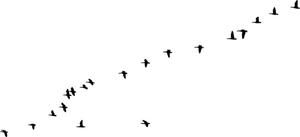 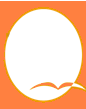 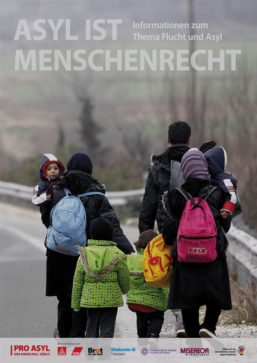   Gefördert aus Mitteln des Europäischen Sozialfonds und des Landes Mecklenburg                  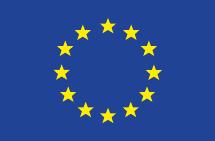 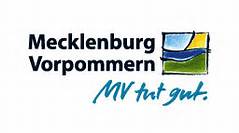 